Игры по развитию эмоционально-волевой сферы у детей 5-6 лет. «ДАВАЙТЕ ПОЗДОРОВАЕМСЯ»Цель: упражнение продолжает знакомство, создает психологически непринужденную атмосферу.В начале упражнения говорится о разных способах приветствия, реально существующих и шуточных. Детям предлагается поздороваться плечом, спиной, рукой, носом, щекой, выдумать свой собственный необыкновенный способ приветствия для сегодняшнего занятия и поздороваться им. (Для каждого последующего занятия придумывается новый, ранее не использованный способ приветствия!«ВСТАНЬТЕ ВСЕ ТЕ. КТО...» Цель: упражнение направлено на развитие внимания, наблюдательности, а также продолжение группового знакомства.Ведущий дает задание: "Встаньте все те, кто ...- любит бегать,- радуется хорошей погоде,- имеет младшую сестру,- любит дарить цветы и т.д.При желании роль ведущего могут выполнять дети.После завершения упражнения детям задаются вопросы, подводящие итоги игры:-  Сейчас мы посмотрим, кто у нас в группе оказался самым внимательным. Кто из ребят запомнил, кто у нас в группе любит сладкое? У кого есть младшая сестра? и т.д.Затем вопросы усложняются (включают в себя две переменные):- Кто у нас в группе любит сладкое и имеет младшую сестру? Каждый вопрос адресуется конкретному ребенку, если он не может ответить сам - ему помогает группа» «ОПИШИ ДРУГА» Цель: развитие внимательности и умения описывать то, что видел, продолжение знакомства.Упражнение  выполняется  в   парах   (одновременно   всеми  участниками).Дети, стоят спиной друг к другу и по очереди описывают прическу, одежду и лицо своего партнера.Потом описание сравнивается с оригиналом и делается вывод о том, насколько ребенок был точен. «ЧТО ИЗМЕНИЛОСЬ»Цель: развитие внимания и наблюдательности, необходимых для эффективного общения.Каждый ребенок по очереди становиться водящим. Водящий выходит из комнаты, За это время в группе производится несколько изменений в одежде, прическе детей, можно пересесть на другое место (но не больше двух-трех изменений; все производимое изменения должны быть видимы). Задача водящего правильно подметить происшедшие изменения.«КАК ТЫ СЕБЯ ЧУВСТВУЕШЬ?» Цель: развитие внимательности, умения чувствовать настроение другого.Упражнение выполняется по кругу.Каждый ребенок внимательно смотрит на своего соседа слева и пытается догадаться, как тот себя чувствует, рассказывает об этом.Ребенок, состояние которого описывается, слушает и затем соглашается со сказанным или не соглашается, дополняет.«МОЕ НАСТРОЕНИЕ» Цель: развитие умения описывать свое настроение, распознавать настроения других, развитие эмпатии.Детям предлагается поведать остальным о своем настроении: его можно нарисовать, можно сравнить с каким-либо цветом, животным, состоянием, можно показать его в движении - все зависит от фантазии и желания ребенка. «ПОДАРОК НА ВСЕХ (ЦВЕТИК - СЕМИЦВЕТИК)»Цель: развитие чувства коллектива, умения дружить, делать правильный выбор, сотрудничать со сверстниками.Детям дается задание: "Если бы ты был волшебником и мог творить чудеса, то что бы ты подарил сейчас всем нам вместе?" Или: "Если бы у нас был Цветик-семицветик, какое бы желание ты загадал?" Каждый ребенок загадывает одно желание, оторвав от общего цветка один лепесток.Лети, лети, лепесток, через запад на восток,Через север, через юг, возвращайся, сделав круг,Лишь коснешься ты земли, быть по-моему вели.Вели, чтобы... В конце можно провести конкурс на самое лучшее желание для всех. «РУКИ ЗНАКОМЯТСЯ. РУКИ ССОРЯТСЯ. РУКИ МИРЯТСЯ» Цель: соотнесение человека и его тактильного образа, снятие телесных барьеров; развитие умения выражать свои чувства и понимать чувства другого через прикосновение.Упражнение выполняется в парах с закрытыми глазами, дети сидят напротив друг друга на расстоянии вытянутой руки. Взрослый дает задания (каждое задание выполняется 2-3 минуты): - Закройте глаза, протяните навстречу друг другу руки, познакомьтесь одними руками. Постарайтесь получше узнать своего соседа. Опустите руки»-  Снова вытяните руки вперед, найдите руки соседа. Ваши руки ссорятся. Опустите руки.- Ваши руки снова ищут друг друга. Они хотят помириться. Ваши руки мирятся, они просят прощения, вы расстаетесь друзьями.Обсудите, как проходило упражнение, какие чувства возникали в ходе упражнения, что понравилось больше? «ЛИЦА»Цель: способствует развитию понимания мимических выражений и выражения лица.Взрослый вывешивает на доске различные картинки, маски:-радость,- удивление,- интерес,- гнев, злость, -страх,- стыд,- презрение, -отвращение,Задача детей определить, какое чувство выражает маска. «МАСКИ» Цель: умение различать мимику, самостоятельно сознательно пользоваться мимикой для выражения своих эмоций.Каждому из участников дается задание - выразить с помощью мимики горе, радость, боль, страх, удивление... Остальные участники должны определить, что пытался изобразить участник.  «ХУДОЖНИК СЛОВА» Цель: развитие способности описывать наблюдаемое, умения выделять существенные для описания детали, использование приемлемых, необидных слов, расширение активного и пассивного словаря детей.Каждый ребенок по очереди задумывает кого-то из группы и начинает рисовать его словесный портрет - его внешние особенности (а по возможности и внутренние, психологические), не называя конкретно имени этого человека.Учитывая уровень развития детей можно предложить им упражнения на ассоциативное восприятие. (На какое животное похож?  На какой цветок?  На какой предмет мебели? и т.д.) «ИГРУШКА» Цель: ролевое проигрывание ситуаций, отработка навыков эффективного взаимодействия, эмпатии, умения сотрудничать.Упражнение выполняется в парах. Один ребенок из пары – обладатель красивой и очень любимой им игрушки, с которой он очень любит играть. Другой ребенок очень хочет поиграть с этой игрушкой. Его задача уговорить хозяина игрушки дать поиграть с ней.Важно: при выполнении этого упражнения ребенку - хозяину игрушки в руки дается любая игрушка, которую он должен представить как свою самую любимую.Как только хозяин игрушки отдает ее просящему ребенку, упражнение прерывается и у ребенка спрашивают, почему он отдал игрушку. «Я  ХОРОШИЙ - Я  ПЛОХОЙ» Цель: развитие рефлексии и самоанализа.Детям предлагается нарисовать рисунок, автопортрет, на котором должны быть нарисованы как их хорошие, так и плохие качества. Если дети затрудняются, то можно поговорить с ними о том, какие качества они считают плохими, а какие хорошими и почему. Как можно нарисовать плохое качество, а как хорошее? Какого они могут быть цвета и какой формы?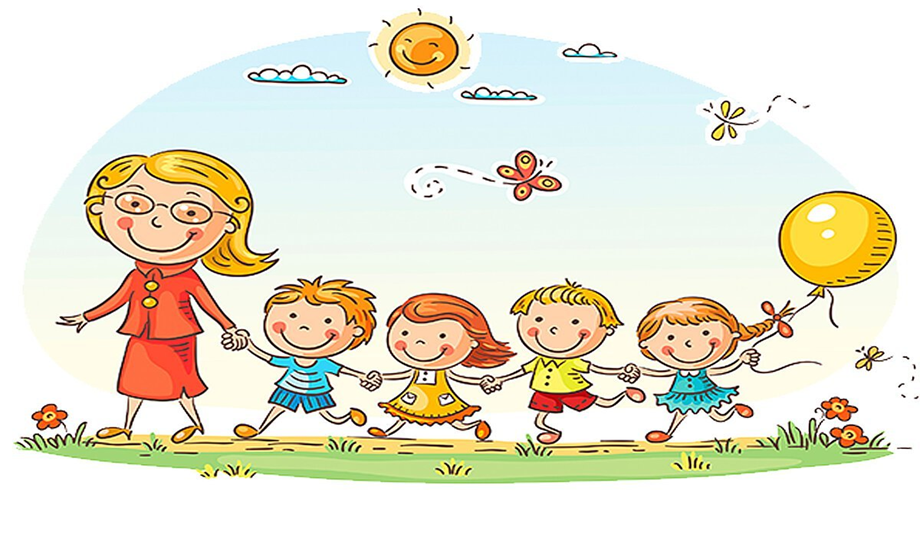 